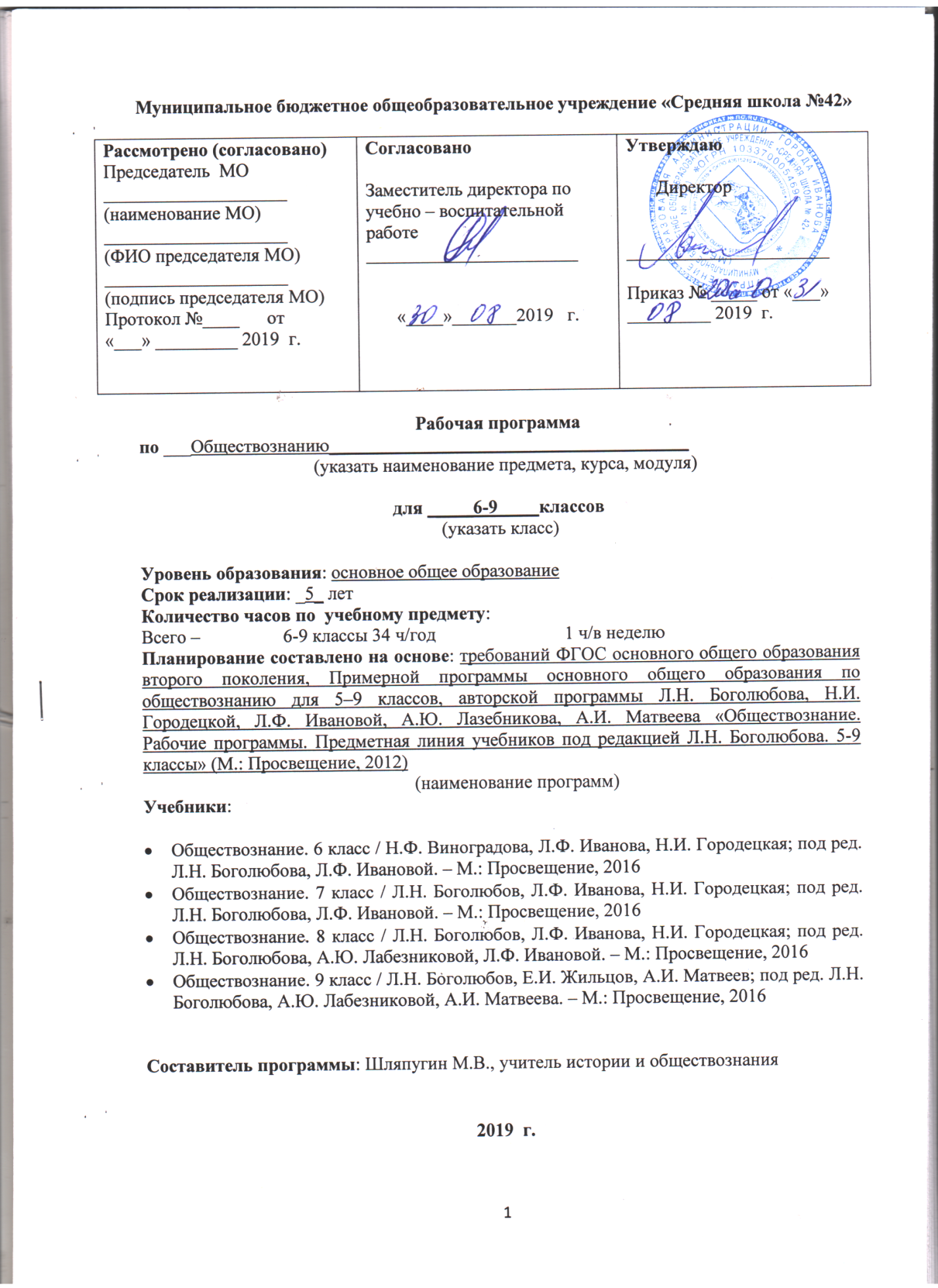 Требования к результатам обученияЛичностными результатами выпускников основной школы, формируемыми при изучении содержания курса, являются:мотивированность на посильное и созидательное участие в жизни общества;заинтересованность не только в личном успехе, но и в благополучии и процветании своей страны;ценностные ориентиры, основанные на идеях патриотизма, любви и уважения к Отечеству; необходимости поддержания гражданского мира и согласия; отношении к человеку, его правам и свободам как высшей ценности; стремлении к укреплению исторически сложившегося государственного единства; признании равноправия народов, единства разнообразных культур; убеждённости в важности для общества семьи и семейных традиций; осознании своей  ответственности за страну перед нынешними и грядущими поколениями.Метапредметные результаты изучения обществознания выпускниками основной школы проявляются в:умении сознательно организовывать свою познавательную деятельность (от постановки цели до получения и оценки результата);умении объяснять явления и процессы социальной действительности с научных позиций; рассматривать их комплексно в контексте сложившихся реалий и возможных перспектив;способности анализировать реальные социальные ситуации, выбирать адекватные способы деятельности и модели поведения в рамках реализуемых основных социальных ролей, свойственных подросткам;овладении различными видами публичных выступлений (высказывания, монолог, дискуссия) и следовании этическим нормам и правилам ведения диалога;умении выполнять познавательные и практические задания, в том числе с использованием проектной деятельности на уроках и в доступной социальной практике, на:использование элементов причинно-следственного анализа;исследование несложных реальных связей и зависимостей;определение сущностных характеристик изучаемого объекта; выбор верных критериев для сравнения, сопоставления, оценки объектов;поиск и извлечение нужной информации по заданной теме в адаптированных источниках различного типа;перевод информации из одной знаковой системы в другую (из текста в таблицу, из аудиовизуального ряда в текст и др.); выбор знаковых систем адекватно познавательной и коммуникативной ситуации;подкрепление изученных положений конкретными примерами;оценку своих учебных достижений, поведения, черт своей личности с учётом мнения других людей, в том числе для корректировки собственного поведения в окружающей среде; выполнение в повседневной жизни этических и правовых норм, экологических требований;определение собственного отношения к явлениям современной жизни, формулирование своей точки зрения.Предметными результатами освоения выпускниками основной школы содержания программы по обществознанию являются:относительно целостное представление об обществе и человеке, о сферах и областях общественной жизни, механизмах и регуляторах деятельности людей;знание ряда ключевых понятий об основных социальных объектах; умение объяснять явления социальной действительности с опорой на эти понятия;знания, умения и ценностные установки, необходимые для сознательного выполнения старшими подростками основных социальных ролей в пределах своей дееспособности;умения находить нужную социальную информацию в педагогически отобранных источниках; адекватно её воспринимать, применяя основные обществоведческие термины и понятия; преобразовывать в соответствии с решаемой задачей (анализировать, обобщать, систематизировать, конкретизировать) имеющиеся данные, соотносить их с собственными знаниями; давать оценку общественным явлениям с позиций одобряемых в современном российском обществе социальных ценностей;понимание побудительной роли мотивов в деятельности человека, места ценностей в мотивационной структуре личности, их значения в жизни человека  и  развитии  общества;знание основных нравственных и правовых понятий, норм и правил, понимание их роли как решающих регуляторов общественной жизни; умение применять эти нормы и правила к анализу и оценке реальных социальных ситуаций; установка на необходимость руководствоваться этими нормами и правилами в собственной повседневной жизни;приверженность гуманистическим и демократическим ценностям, патриотизм и гражданственность;знание особенностей труда как одного из основных видов деятельности человека, основных требований трудовой этики в современном обществе, правовых норм, регулирующих трудовую деятельность несовершеннолетних;понимание значения трудовой деятельности для личности и для общества;понимание специфики познания мира средствами искусства в соотнесении с другими способами познания;понимание роли искусства в становлении личности и в жизни общества;знание определяющих признаков коммуникативной деятельности в сравнении с другими видами деятельности;знание новых возможностей для коммуникации в современном обществе; умение использовать современные средства связи и коммуникации для поиска и обработки необходимой социальной информации;понимание языка массовой социально-политической коммуникации, позволяющее осознанно воспринимать соответствующую информацию; умение различать факты, аргументы, оценочные суждения;понимание значения коммуникации в межличностном общении;умение взаимодействовать в ходе выполнения групповой работы, вести диалог, участвовать в дискуссии, аргументировать собственную точку зрения;знакомство с отдельными приёмами и техниками преодоления конфликтов;ценностные ориентиры, основанные на идеях патриотизма, любви и уважения к Отечеству; на отношении к человеку, его правам и свободам как к высшей ценности; на стремлении к укреплению исторически сложившегося государственного единства; на признании равноправия народов, единства разнообразных культур; на убеждённости в важности для общества семьи и семейных традиций; на осознании необходимости поддержания гражданского мира и согласия, своей ответственности за судьбу страны перед нынешними и грядущими поколениями.Планируемые результаты изучения курса «Обществознание».Ученик должен знать (понимать):социальные свойства человека, его место в системе общественных отношений;как человек познает себя и окружающий мир;как правильно выстраивать межличностные отношения;какую роль в жизни человека играют потребности;значение семьи, семейных отношений и семейных ценностей в жизни общества и человека;закономерности развития общества как сложной самоорганизующейся системы;как научиться преодолевать страх;различные подходы к определению роли экономики в развитии  человека и общества;основные социальные институты и процессы;важнейшие достижения культуры и системы ценностей, сформировавшиеся в ходе исторического развития;значение человечности в человеке;как правильно организовывать свою деятельность.Ученик должен уметь объяснять:основные обществоведческие понятия;сущность межличностных отношений;роль и значение конфликта в межличностных отношениях;значение человечности.Ученик должен владеть навыками:конспектирования текстовой информации и выделения главного;использования дополнительных источников социальной информации (газет, журналов, сети Интернет);схематизации материала и анализа предложенных схем и таблиц;правильного применения специальных терминов и объяснения понятий;монологического связного воспроизведения информации;выявления сходных и отличительных черт в общественных явлениях;презентации собственных суждений.Обучающийся научится:характеризовать основные социальные объекты (факты, явления, процессы, институты), их место и значение в жизни общества как целостной системы;сравнивать социальные объекты, выявлять их общие черты и различия, существенные признаки;описывать основные социальные объекты, человека как социально-деятельное существо, основные социальные роли;объяснять взаимосвязи изученных социальных объектов;формулировать на основе приобретенных знаний собственные суждения и выдвигать аргументы по определенным проблемам;применять знания в процессе решения познавательных и практических задач, отражающих актуальные проблемы жизни человека и общества;использовать приобретенные знания и умения в практической деятельности и повседневной жизни для совершенствования собственной познавательной деятельности, эффективного выполнения социальных ролей, сознательного взаимодействия с социальными институтами, ориентировки в актуальных общественных событиях и процессах;оценивать общественные изменения с точки зрения демократических и гуманистических ценностей;взаимодействовать с людьми с разными убеждениями, культурными ценностями и социальным положением;оценивать поведение людей с точки зрения нравственных и социальным положением;оценивать положение людей с точки зрения нравственных и социальных норм, экономической рациональности; предвидеть возможные последствия определенных социальных действий;приводить примеры социальных объектов определенного типа, социальных отношений, ситуаций, регулируемых различными видами социальных норм, деятельности людей в различных сферах;осуществлять поиск социальной информации по заданной теме (материалы СМИ, учебный текст и другие адаптированные источники); различать в социальной информации факты и мнения.Обучающийся получит возможность научиться:конспектировать информацию, выделять главное;использовать дополнительные источники социальной информации (газеты, журналы, справочники, интернет-ресурсы);классифицировать, систематизировать информацию – составлять таблицы, схемы, диаграммы, анализировать предложенные таблицы, схемы и диаграммы;правильно применять специальные термины и понятия;связно воспроизводить информацию, выявляя сходные и отличительные черты в общественных явленияхОсновное содержание предметаСодержание курса «Обществознание. 6 класс»Введение (1 ч)Задачи и содержание курса «Обществознание. 6 класс». Знакомство со справочным и методическим аппаратом учебника. Знакомство с формами работы по предмету.Глава I. Человек в социальном измерении (12 ч)Характерные черты, присущие личности. Двойственность человека. Черты, присущие сильной личности. Индивидуальность.Познание мира и самого себя как потребность человека. Самосознание и его роль в жизни человека. Самооценка правильная и ложная. Труд как основа развития творческих способностей.Человек и его деятельность. Виды деятельности. Формы деятельности. Сознательный, продуктивный, общественный характер деятельности. Умение правильно организовывать свою деятельность. Правила организации занятий, всех видов деятельности. Рассмотрение всех возможных путей организации деятельности. Определение цели и выбор средств для ее достижения.Умение размышлять. Этапы становления проблемы. Концентрация внимания на необходимом предмете.Потребности человека. Виды потребностей и их значение в жизни человека. Роль ценностных ориентиров в жизни человека.На пути к жизненному успеху. Слагаемые жизненного успеха. Взаимопонимание и взаимопомощь как залог успеха любой деятельности. Труд как основа жизненного успеха. Профориентация. Выбор жизненного пути.Обобщение и систематизация знаний по изученной теме.Основные понятия: личность, сильная личность, индивидуальность, сознание, самопознание, самооценка, деятельность, привычки, цель, результат, мотив, духовный мир, эмоции, суждение, потребности.Глава II. Человек среди людей (10 ч)Межличностные отношения. Особенности межличностных отношений, виды: знакомство, приятельство, товарищество. Симпатии и антипатии.Умение взаимодействовать с окружающими. Взаимопонимание, взаимодействие, искренность и доброжелательность. Успех взаимодействия.Человек в группе. Виды групп. Причины возникновения групп и законы их существования. Санкции, действующие в группах. Поощрения и наказания. Ответственность за собственное поведение. Учимся совместно всей группой делать полезные дела. Признаки, по которым различаются группы. Лидер группы. Объединение людей в группы.Общение. Цели и способы общения. Роль общения при формировании личности человека. Особенности общения со сверстниками, старшими и младшими.Учимся общаться. Общение в разнообразных ситуациях. Чувства других людей. Искусство общения.Конфликты в межличностных отношениях. Причины, сущность и последствия конфликтов. Этапы протекания конфликта. Стратегия решения конфликтных ситуаций. Сотрудничество. Компромисс.Учимся вести себя в ситуации конфликта. Способы решения конфликтных ситуаций.Обобщение и систематизация знаний по изученной теме.Основные понятия: межличностные отношения, стереотипы, симпатия, антипатия, дружба, группа, групповые нормы, лидер, ритуал, санкции, общение, речевое и неречевое общение, мимика, эмоции, конфликт, компромисс, сотрудничество, избегание, приспособление.Глава III. Нравственные основы жизни (8 ч)Что такое добро. Кого называют добрым. Человек славен добрыми делами. Доброе дело и добрый поступок. Золотое правило морали.Учимся делать добро. Забота о близких. Польза добрых дел. Моральный дух.Сущность страха и причины его возникновения, проявления и последствия. Смелость и умение владеть собой. Мужество и смелость как признаки личностной зрелости. Способы преодоления страха.Учимся побеждать страх – советы психолога.Гуманизм и гуманное отношение к людям. Ответственность человека за свои действия. Внимание к пожилым людям как проявление гуманизма. Факторы, способствующие повышению человечности и гуманизма.Основные понятия: добро, добродетель, мораль, страх, смелость, гуманизм, принцип, человечность.Обобщение и систематизация знаний по изученной теме.Заключение (4 ч)Проект «Идеальный человек. Проект «Человек и общество – формирование толерантности». Обобщение и систематизация знаний по курсу «Обществознание. 6 класс».Содержание курса «Обществознание. 7 класс»Введение в изучение курса «Обществознание. 7 класс» (1 ч)Повторение пройденного в 6 классе. Задачи и содержание курса «Обществознание. 7 класс». Знакомство со справочным и методическим аппаратом учебника.Глава I. Регулирование поведения людей в обществе (15 ч)Социальные нормы. Многообразие правил поведения. Привычки, обычаи, ритуалы, обряды. Правила этикета и хорошие манеры.Права и свободы человека и гражданина в России, их гарантии. Конституционные обязанности гражданина. Права ребенка и их защита. Особенности правового статуса несовершеннолетних. Механизмы реализации и защиты прав и свобод человека и гражданина.Правоотношения в обществе. Признаки и виды правонарушений. Виды юридической ответственности. Необходимость соблюдения законов. Закон и правопорядок в обществе. Закон и справедливость.Защита Отечества – долг и обязанность граждан. Регулярная армия. Военная служба. Важность подготовки к исполнению воинского долга. Международно-правовая защита жертв войны.Дисциплина – необходимое условие существования общества и человека. Общеобязательная и специальная дисциплина. Дисциплина, воля и самовоспитание.Ответственность за нарушение законов. Законопослушное и противозаконное поведение. Преступления и проступки. Ответственность несовершеннолетних.Защита правопорядка. Правоохранительные органы на страже закона. Судебные органы. Судебный процесс. Полиция. Адвокатура. Прокуратура. Нотариат. Взаимоотношения органов государственной власти и граждан.Обобщение и систематизация знаний по изученной теме.Основные понятия: социальная норма, привычка, обычай, обряд, этикет, манеры, санкции, права, принципы, гражданский долг, обязанности, дисциплина, общественный порядок, самовоспитание, противозаконное поведение, противоправные действия, проступок, преступление, подстрекатель, соучастник, правопорядок, правосудие, презумпция невиновности.Глава II. Человек в экономических отношениях (14 ч)Экономика и ее основные участки. Натуральное и товарное хозяйство. Роль экономики в жизни общества. Экономические блага. Основные участники экономики – производители и потребители. Рациональный выбор. Основные сферы экономики – производство, потребление, обмен. Материальные, финансовые и трудовые ресурсы.Производство и труд. Сложный (квалифицированный) и простой (малоквалифицированный) труд. Заработная плата – повременная и сдельная. Производительность труда. Факторы, влияющие на производительность труда.Производство – серийное, единичное, поточное. Затраты производства – общие, постоянные, переменные. Себестоимость продукции. Рациональное использование ресурсов. Энергосбережение. Разделение труда. Издержки, выручка, прибыль. Налоги.Бизнес – собственники и наемные работники. Качества успешного предпринимателя. Малое предпринимательство и фермерское хозяйство. Виды бизнеса – производственный, торговый, финансовый, страховой, посреднический. Собственность. Основные организационно-правовые формы бизнеса.Стоимость – потребительная и меновая. Цена товара. Бартер. Рынок, рыночное хозяйство. Торговля, торговые организации. Формы торговли. Товары и услуги. Реклама – добросовестная и недобросовестная.Возникновение денег, товары-посредники. Основные функции денег – средства платежа, обращения и накопления. Мировые деньги, конвертируемость. Формы денег – монеты, банкноты, ассигнации. Реальные и номинальные доходы. Инфляция. Обменные курсы валют.Экономика семьи. Семейный бюджет. Доход семьи – фиксированный и переменный. Формы сбережения граждан. Страховые услуги, предоставляемые гражданам, их роль в домашнем хозяйстве. Расходы семьи – обязательные и произвольные. Рациональное ведение домашнего хозяйства.Обобщение и систематизация знаний по изученной теме.Основные понятия: экономика, продукт, технология, деньги, материальные блага, производительность труда, разделение труда, товар, услуга, производитель, потребитель, ресурсы, рациональный выбор, экономическая система, рыночная экономика, рынок, фактор производства, квалификация, зарплата, затраты, прибыль, капитал, бизнес (предпринимательство), собственность, конкуренция, спрос, предложение, цена, имущество, собственность, семейный бюджет, экономические задачи государства, государственный бюджет, налоговая система, реклама.Глава III. Человек и природа (4 ч)Воздействие человека на природу. Вторая природа. Экология. Производящее хозяйство. Исчерпываемые и неисчерпываемые ресурсы. Загрязнение атмосферы – естественное (природное) и техногенное. Загрязнение воды и почвы. Биосфера.Ответственное отношение к природе. Последствия безответственного отношения к природе. Браконьерство. Экологическая мораль.Охрана природы. Правила природопользования. Биосферные заповедники и национальные парки. Государственный контроль за выполнением природоохранных законов. Государственные инспекторы в области охраны окружающей среды. Участие граждан в защите природы.Обобщение и систематизация знаний по изученной теме.Основные понятия: природа, экология, экологическая катастрофа, охрана природы, экологическая мораль, загрязнение, вторая природа.Темы проектов: Знай свои права (пособие для подростка); Защита правопорядка; Молодой человек на рынке труда (Как найти достойную работу); Бизнес (иллюстрированный словарь); Как работает современный рынок; Человек долга – кто он, каков он?; Многообразие юридических профессий; Как стать бизнесменом; Моя реклама; Растения и животные Красной книги РоссииСодержание курса «Обществознание. 8 класс»Введение (1 ч)Задачи и содержание курса «Обществознание. 8 класс». Науки, изучающие общество. Знакомство со справочным и методическим аппаратом учебника, формами работы.Глава I. Личность и общество (6 ч)Самые важные признаки человека, отличающие его от других живых существ. Человек – существо биосоциальное. Деятельность как способ самореализации.Природа как основа возникновения и жизнедеятельности человека. Роль природы в жизни человека и общества. Биосфера и ноосфера. Экологические проблемы.Значения понятия общество. Общественные отношения. Основные сферы жизни общества, их взаимосвязь. Роль социальных норм в жизни человека и общества. Современные подходы к типологии обществ. Традиционное, индустриальное и постиндустриальное общества.Эволюционный характер развития общества. Воздействие социальных революций на общественное развитие. Отличия реформ от революций. Человечество в XXI в. Глобализация, ее последствия. Социальный прогресс.Личность и индивидуальность. Процесс становления личности. Что оказывает влияние на личность, агенты социализации. Мировоззрение и жизненные ценности.Обобщение и систематизация знаний по изученной теме.Основные понятия: агенты социализации, ноосфера, общество, общественные отношения, глобализация, глобальные проблемы, информационная революция, индивид, личность, мировоззрение.Глава II. Сфера духовной культуры (8 ч)Духовная сфера жизни общества, ее особенности. Культура личности и общества, их взаимосвязь. Тенденции развития культуры в современной России.Мораль, ее нормы и ценности. Гуманизм как высшая моральная ценность. Патриотизм и гражданственность, их взаимосвязь. Добро и зло. Критерии морального поведения.Долг. Объективные обязанности и моральная ответственность. Долг общественный и долг моральный. Совесть как регулятор поведения и моральный самоконтроль.Моральный выбор. Свобода выбора и ответственность, их взаимосвязь. Что значит быть ответственным человеком. Безответственное поведение и его последствия. Моральные знания и практическое поведение человека. Критический анализ собственных поступков и помыслов. Оценка и самооценка.Значимость образования в условиях информационного общества. Связь между образованием и конкурентоспособностью страны. Основные элементы системы образования в Российской Федерации. Пути повышения конкурентоспособности человека. Непрерывность образования. Самообразование. Наука, ее значение в жизни современного общества.Наука как система государственных и общественных организаций. Нравственные принципы труда современного ученого. Возрастание роли научных исследований в современном мире.Основные виды религиозных объединений и организаций, их роль в жизни современного общества. Принцип свободы совести.Обобщение и систематизация знаний по изученной теме.Основные понятия: духовная сфера жизни общества, мораль, гуманизм, гражданственность, патриотизм, совесть, общественный и моральный долг, моральный выбор, ответственность моральная, образование, непрерывность образования.Глава III. Социальная сфера (5 ч)Социальная структура общества, основания стратификации. Проблема социального неравенства. Социальная мобильность. Факторы, способствующие продвижению по социальной лестнице. Признаки социальных групп. Основные виды социальных групп. Роль социальных конфликтов в жизни общества. Пути разрешения социальных конфликтов.Социальный статус и социальная роль, их взаимосвязь. Отличия предписанного статуса от достигаемого. Отношения между поколениями. Гендерные роли.Соотношение понятий нация и этнос. Значение национальных традиций. Межнациональные отношения. Опасность межнациональных конфликтов. Взаимодействие людей в многонациональном и многоконфессиональном обществе. Пути преодоления межнациональных конфликтов.Отклоняющееся поведение, его разновидности. Опасность наркомании и алкоголизма для человека и общества. Основные причины распространения алкоголизма и наркомании. Социальная значимость здорового образа жизни.Обобщение и систематизация знаний по изученной теме.Основные понятия: социальная мобильность, социальный статус, социальная роль, гендер, гендерная роль, отклоняющееся поведение.Глава IV. Экономика (13 ч)Потребности и ресурсы. Зависимость экономики от объема и направленностей потребностей общества. Основные виды ресурсов экономики. Экономический выбор. Экономические и свободные блага. Альтернативная стоимость. Как определить альтернативную стоимость выбора.Основные вопросы экономики. Противоречия между ограниченностью ресурсов и ростом потребностей людей. Экономическая эффективность. Функции экономической системы. Модели экономических систем. Способы координации экономического выбора в разных экономических системах.Собственность. Имущественные отношения. Право собственности. Формы собственности в Российской Федерации. Защита прав собственности.Рынок, условия его функционирования. Конкуренция как рыночный механизм регулирования экономики. Рыночное равновесие. Спрос и предложение на рынке. Механизм установления равновесной цены. Цена как регулятор спроса и предложения.Производство, его роль в экономике. Основные виды деятельности современной экономики. Товары и услуги. Ресурсы, необходимые для осуществления производства. Факторы производства. Разделение труда и специализация.Содержание и функции предпринимательства. Отличие предпринимательской деятельности от других форм хозяйствования. Функции предпринимательства в обществе. Цели фирмы, ее организационно-правовые формы. Малый бизнес, его роль в экономике.Экономические проблемы, регулируемые государством. Государственное регулирование экономики. Государственный бюджет. Способы уменьшения дефицита государственного бюджета. Налоги, уплачиваемые гражданами.Источники доходов населения. Распределение. Неравенство доходов. Перераспределение доходов. Экономические меры социальной поддержки населения. Адресный характер социальных программ.Потребление. Связь между доходом и потреблением. Семейное потребление. Виды страховых услуг, предоставляемых гражданам. Экономические основы защиты прав потребителя в Российской Федерации.Реальные и номинальные доходы. Инфляция. Причины роста цен в рыночной экономике. Банковские услуги, предоставляемые гражданам. Формы сбережений граждан. Потребительский кредит.Безработица, ее причины. Категории занятых и безработных. Уровень безработицы в стране. Экономические и социальные последствия безработицы. Роль государства в обеспечении занятости.Мировое хозяйство. Международная торговля. Международное разделение труда. Обменные курсы валют. Особенности политики протекционизма и свободной торговли. Основные понятия: ограниченность ресурсов, свободные и экономические блага, альтернативная стоимость, экономическая эффективность, экономическая система, традиционная экономика, командная экономика, рынок, смешанная экономика, имущественные отношения, частная собственность, конкуренция, спрос, предложение, рыночное равновесие, отрасль экономики, товар, услуга, факторы производства, производительность, предпринимательство, индивидуальное предприятие, товарищество, акционерное общество, малое предприятие, государственный бюджет, прожиточный минимум, потребление, инфляция, реальный и номинальный доход, безработица, занятость, мировое хозяйство, внешняя торговля, международное разделение труда.Темы проектов: Права потребителя (пособие для подростка); Как работает современный рынок; Молодой человек на рынке труда (Как найти достойную работу); Бизнес (иллюстрированный словарь); Как стать бизнесменом; Моя реклама; Экономические проблемы региона; Образовательный маршрут населенного пункта; Культурный маршрут населенного пункта.Содержание курса «Обществознание. 9 класс»Введение (1 ч)Задачи и содержание курса «Обществознание. 9 класс». Знакомство со справочным и методическим аппаратом учебника, формами работы. Науки, изучающие общество. Что мы знаем и умеем. Что будем изучать в 9 классе на уроках обществознания. Как добиваться успехов в работе в классе и дома.Глава I. Политика (10 ч)Политика и власть. Роль политики в жизни общества. Основные направления политики.Государство, его отличительные признаки. Государственный суверенитет. Внутренние и внешние функции государства. Формы государства.Политический режим. Демократия и тоталитаризм. Демократические ценности. Развитие демократии в современном мире.Правовое государство. Разделение властей. Условия становления правового государства в РФ.Гражданское общество. Местное самоуправление. Пути формирования гражданского общества в РФ.Участие граждан в политической жизни. Участие в выборах. Отличительные черты выборов в демократическом обществе. Референдум. Выборы в РФ. Опасность политического экстремизма.Политические партии и движения, их роль в общественной жизни. Политические партии и движения в РФ. Участие партий в выборах.Средства массовой информации. Влияние СМИ на политическую жизнь общества. Роль СМИ в предвыборной борьбе.Глава II. Право (22 ч)Право, его роль в жизни человека, общества и государства. Понятие «нормы права». Нормативно-правовой акт. Виды нормативных актов. Система законодательства.Понятие «правоотношения». Виды правоотношений. Субъекты права. Особенности правового статуса несовершеннолетних.Понятие «правонарушения». Признаки и виды правонарушений. Виды юридической ответственности. Презумпция невиновности.Правоохранительные органы. Судебная система РФ. Адвокатура. Нотариат.Конституция – основной закон РФ. Основы конституционного строя РФ. Федеративное устройство. Органы государственной власти в РФ. Взаимоотношения органов государственной власти и граждан.Права, свободы и обязанности. Всеобщая декларация прав человека. Воздействие международных документов по правам человека на утверждение прав и свобод человека и гражданина в РФ.Права и свободы человека и гражданина в РФ, их гарантии. Конституционные обязанности гражданина. Права ребенка и их защита. Механизмы реализации и защиты прав человека и гражданина в РФ.Гражданские правоотношения. Право собственности. Основные виды гражданско-правовых договоров. Права потребителей.Трудовые правоотношения. Право на труд. Правовой статус несовершеннолетнего работника. Трудоустройство несовершеннолетних.Семейные правоотношения. Порядок и условия заключения брака. Права и обязанности родителей и детей.Административные правоотношения. Административное правонарушение. Виды административных наказаний.Основные понятия и институты уголовного права. Понятие «преступления». Пределы допустимой самообороны. Уголовная ответственность несовершеннолетних.Социальные права. Жилищные правоотношения.Международно-правовая защита жертв вооруженных конфликтов. Право на жизнь в условиях вооруженных конфликтов. Защита гражданского населения в период вооруженных конфликтов.Правовое регулирование отношений в сфере образования.Заключение (1 ч)Итоговое повторение. Обобщение и систематизация знаний по курсу «Обществознание. 9 класс».Темы проектов: Знай свои права; Политика (иллюстрированный словарь); Право (иллюстрированный словарь); Правовая грамотность подростка; Путешествие в страну «Политика»; Моя молодежная партия; Молодежное движение.Тематическое планированиеТемаКоличество часовДеятельность учащихсяКонтрольные мероприятияОбществознание. 6 класс (34 ч)Обществознание. 6 класс (34 ч)Обществознание. 6 класс (34 ч)Обществознание. 6 класс (34 ч)Введение1Познакомиться с основным содержанием  курса 6 класса.Наметить перспективу совершенствования умений и навыков в процессе учебной деятельности.Определить основные требования к результатам обучения и критерии успешной работы учащихсяЧеловек в социальном измерении12Раскрывать на конкретных примерах смысл понятия «индивидуальность».Использовать элементы причинно-следственного анализа при характеристике социальных параметров личностиХарактеризовать особенности познания человеком мира и самого себя.Оценивать собственные практические умения, поступки, моральные качества, выявлять их динамику.Сравнивать себя и свои качества с другими людьми и их качествами.Приводить примеры проявления различных способностей людейХарактеризовать деятельность человека, её отдельные виды.Описывать и иллюстрировать примерами различные мотивы деятельности.Использовать элементы причинно-следственного анализа для выявления связи между деятельностью и формированием личности.Выявлять условия и оценивать качества собственной успешной деятельностиХарактеризовать и иллюстрировать примерами основные потребности человека; показывать их индивидуальный характер.Описывать особые потребности людей с ограниченными возможностями.Исследовать несложные практические ситуации, связанные с проявлениями духовного мира человека, его мыслей и чувствХарактеризовать и конкретизировать примерами роль труда в достижении успеха в жизни.Формулировать свою точку зрения на выбор пути достижения жизненного успеха.Показывать на примерах влияние взаимопомощи в труде на его результаты.Находить и извлекать информацию о жизни людей, нашедших своё призвание и достигших успеха в жизни, из адаптированных источников различного типаСистематизировать знания, полученные при изучении темы о социальных  чертах  человека  и  их проявлении в деятельности.Создать условия для отработки умений характеризовать сущность понятий «личность», «индивидуальность», «деятельность»; иллюстрировать конкретными примерами разнообразие видов деятельности человека, его потребности, внутренний мир и понимание жизненного успеха.Способствовать осознанию практической значимости изученного материала и возможности опоры на полученные знания и умения в собственной деятельностиЧеловек среди людей10Описывать межличностные отношения и их отдельные виды.Показывать проявления сотрудничества и соперничества на конкретных примерах.Описывать с опорой на примеры взаимодействие и сотрудничество людей в обществе.Оценивать собственное отношение к людям других национальностей и другого мировоззрения.Исследовать практические ситуации, в которых проявились солидарность, толерантность,лояльность, взаимопониманиеОписывать большие и малые, формальные и неформальные группы.Приводить примеры таких групп. Характеризовать и иллюстрировать примерами групповые нормы.Описывать с опорой на примеры взаимодействие и сотрудничество людей в обществе.Оценивать собственное отношение к людям других национальностей и другого мировоззрения.Исследовать практические ситуации, в которых проявились солидарность, толерантность,лояльность, взаимопонимание.Исследовать практические ситуации, связанные с выявлением места человека в группе, проявлений лидерстваХарактеризовать общение как взаимные деловые и дружеские отношения людей.Иллюстрировать с помощью примеров различные цели и средства общения.Сравнивать и сопоставлять различные стили общения.Выявлять на основе конкретных жизненных ситуаций особенности общения со сверстниками, старшими и младшими.Оценивать собственное умение общатьсяОписывать сущность и причины возникновения межличностных конфликтов.Характеризовать варианты поведения в конфликтных ситуациях.Объяснять, в чём заключается конструктивное разрешение конфликта. Иллюстрировать объяснение примерами.Выявлять и анализировать собственные типичные реакции в конфликтной ситуацииОбобщить знания учащихся о специфике, видах, проявлениях межличностных отношений, многообразии малых групп, в которые входит личность, групповых нормах и санкциях, роли лидера в группе, значении, формах и средствах общения, причинах, стадиях межличностных конфликтов и возможности их конструктивного разрешения.Способствовать осмыслению личного опыта участия в различных видах межличностных отношений, продуктивного общения со сверстниками и людьми других возрастов, использования различных стратегий разрешения конфликтов в малых группах.Создавать условия для осознания необходимости толерантного, уважительного отношения к другим людям, практического освоения конструктивных форм общения, повышения конфликтной компетентности.Совершенствовать личностные, коммуникационные универсальные учебные действияНравственные основы жизни8Характеризовать и иллюстрировать примерами проявления добра.Приводить примеры, иллюстрирующие золотое правило морали.Оценивать в модельных и реальных ситуациях поступки людей с точки зрения золотого правила моралиНа конкретных примерах давать оценку проявлениям мужества, смелости, случаям преодоления людьми страха в критических и житейских ситуациях.Оценивать предлагаемые ситуации, требующие личного противодействия проявлениям злаРаскрывать на примерах смысл понятия «человечность».Давать оценку с позиции гуманизма конкретным поступкам людей, описанным в СМИ и иных информационных источниках.На примерах конкретных ситуаций оценивать проявление внимания к нуждающимся в нёмОбобщить полученные при изучении темы знания о добре, человечности, смелости как добродетелях.Развивать умение анализировать материалы СМИ, оценивать описанные в них ситуации  с точки зрения добродетелей.Создать условия для расширения и рефлексии собственного опыта проявления внимания к нуждающимся в нём людямЗаключение3Провести  диагностику  результатов  обучения  в 6 классе.Подвести итоги учебной работы за год.Наметить перспективы обучения в 7 классеКонтрольная работа – 1 часОбществознание. 7 класс (34 ч)Обществознание. 7 класс (34 ч)Обществознание. 7 класс (34 ч)Обществознание. 7 класс (34 ч)Введение1Вспомнить основные итоги прошлого года обучения.Познакомиться с основным содержанием  курса 7 класса.Наметить перспективу совершенствования умений и навыков в процессе учебной деятельности.Определить основные требования к результатам обучения и критерии успешной работы учащихсяРегулирование поведения людей в обществе15Характеризовать на примерах социальные нормы и их роль в общественной жизниХарактеризовать конституционные права и обязанности граждан РФ.Анализировать несложные практические ситуации, связанные с реализацией гражданами своих прав и свобод.Называть права ребёнка и характеризовать способы их защиты.Приводить примеры защиты прав и интересов детей, оставшихся без попечения родителей.Раскрывать особенности правового статуса несовершеннолетнихРаскрывать  значение  соблюдения  законов для обеспечения правопорядка.Объяснять и конкретизировать фактами социальной жизни связь закона и правопорядка, закона и справедливостиХарактеризовать защиту Отечества  как  долг  и обязанность гражданина РФ.Приводить примеры важности подготовки к исполнению воинского долгаРаскрывать значение дисциплины как необходимого условия существования общества и человека.Характеризовать различные виды дисциплины.Моделировать несложные практические ситуации, связанные с последствиями нарушения общеобязательной и специальной дисциплиныХарактеризовать ответственность за нарушение законов.Определять черты законопослушного поведения.Моделировать несложные практические ситуации, связанные с последствиями противозаконного поведения.Описывать и иллюстрировать примерами проявления ответственности несовершеннолетнихНазывать правоохранительные органы Российского государства.Различать сферу деятельности полиции, правоохранительных органов.Исследовать несложные практические ситуации, связанные с деятельностью правоохранительных органовСистематизировать наиболее часто задаваемые вопросы.Устанавливать причины актуальности тех или иных вопросов для школьниковЧеловек в экономических отношениях14Характеризовать роль потребителя и производителя в экономике.Приводить примеры их деятельности.Описывать различные формы организации хозяйственной жизни.Исследовать несложные практические ситуации, связанные с выполнением социальных ролей потребителя и производителяОписывать составляющие квалификации работника.Характеризовать факторы, влияющие на размер заработной платы.Объяснять взаимосвязь квалификации, количества и качества трудаРаскрывать роль производства в удовлетворении потребностей общества.Характеризовать факторы, влияющие на производительность труда.Объяснять значение разделения труда в развитии производства.Различать общие, постоянные и переменные затраты производстваОбъяснять значение бизнеса в экономическом развитии страны.Характеризовать особенности предпринимательской деятельности.Сравнивать формы организации бизнеса.Исследовать несложные практические ситуации, связанные с достижением успеха в бизнесе.Выражать собственное отношение к бизнесу с морально-этических позицийОбъяснять условия осуществления обмена в экономике.Характеризовать торговлю и её формы как особый вид экономической деятельности.Раскрывать роль рекламы в развитии торговли.Выражать собственное отношение к рекламной информации.Оценивать своё поведение с точки зрения рационального покупателяОписывать виды денег.Раскрывать на примерах функции денегРаскрывать понятие «семейный бюджет».Приводить примеры различных источников доходов семьи.Различать обязательные и произвольные расходы.Описывать закономерность изменения потребительских расходов семьи в зависимости от доходовОбобщить знания и расширить опыт решения познавательных и практических задач по изучаемой теме.Систематизировать наиболее часто задаваемые вопросы.Устанавливать причины актуальности тех или иных вопросов для школьниковЧеловек и природа3Объяснять значение природных ресурсов в жизни общества.Характеризовать отношение людей к исчерпаемым ресурсам.Описывать состояние неисчерпаемых богатств Земли.Объяснять опасность загрязнения воды, почвы и атмосферы.Различать ответственное и безответственное отношение к природе.Определять собственное отношение к природеОбъяснять необходимость активной деятельности по охране природы.Характеризовать смысл экологической моралиХарактеризовать деятельность государства по охране природы.Называть наказания, установленные законом для тех, кто наносит вред природе.Иллюстрировать примерами возможности общественных организаций и граждан в сбережении природыСистематизировать наиболее часто задаваемые вопросы.Устанавливать причины актуальности тех или иных вопросов для школьниковЗаключение1Провести  диагностику  результатов  обучения  в 7 классе.Подвести итоги учебной работы за год.Наметить перспективы обучения в 8 классеКонтрольная работа – 1 часОбществознание. 8 класс (34 ч)Обществознание. 8 класс (34 ч)Обществознание. 8 класс (34 ч)Обществознание. 8 класс (34 ч)Введение1Вспомнить основные итоги прошлого года обучения.Познакомиться с основным содержанием  курса 8 класса.Наметить перспективу совершенствования умений и навыков в процессе учебной деятельности.Определить основные требования к результатам обучения и критерии успешной работы учащихсяЛичность и общество6Выявлять отличия человека от животных.Объяснять человеческие качества. Различать биологические и природные качества человека.Характеризовать и конкретизировать примерами биологическое и социальное в человеке.Определять своё отношение к различным качествам человека.Выявлять связь между мышлением и речью.Объяснять  понятие  «самореализация».Определять и конкретизировать примерами сущностные характеристики деятельности.Приводить примеры основных видов деятельностиРаскрывать смысл понятия «ноосфера».Оценивать утверждение о связи природы и общества и аргументировать свою оценку.Характеризовать возможности  человеческого разума.Раскрывать значение моральных норм.Конкретизировать на примерах влияние природных условий на людей.Анализировать и оценивать текст с заданных позиций.Анализировать факты и обосновывать сделанные выводыВыделять существенные признаки общества.Называть сферы общественной жизни и характерные для них социальные явления.Показывать на конкретных примерах взаимосвязь основных сфер общественной жизниВыявлять изменения социальной структуры, связанные с переходом в постиндустриальное общество. Анализировать факты социальной действительности, связанные с изменением структуры общества.Раскрывать смысл понятия «общественный прогресс».Приводить примеры прогрессивных и регрессивных изменений в обществе.Характеризовать и конкретизировать фактами социальной жизни перемены, происходящие в современном обществе (ускорение общественного развития).Использовать элементы причинно-следственного анализа при характеристике глобальных проблемРаскрывать на конкретных примерах смысл понятия «индивидуальность».Использовать элементы причинно-следственного анализа при характеристике социальных параметров личности.Выявлять и сравнивать признаки, характеризующие человека как индивида, индивидуальность и личность.Описывать агенты социализации, оказывающие влияние на личность.Исследовать несложные практические ситуации, в которых проявляются различные качества личности, её мировоззрение, жизненные ценности и ориентирыСистематизировать наиболее часто задаваемые вопросы.Устанавливать причины актуальности тех или иных вопросов для школьниковСфера духовной культуры8Определять сущностные характеристики понятия «культура».Различать и описывать явления духовной культуры.Находить и извлекать социальную информацию о достижениях и проблемах культуры из адаптированных источников.Характеризовать духовные ценности российского народа.Выражать своё отношение к тенденциям в культурном развитииОбъяснять роль морали в жизни общества.Характеризовать основные принципы морали.Характеризовать моральную сторону различных социальных ситуаций.Использовать элементы причинно-следственного анализа для объяснения влияния моральных устоев на развитие общества и человекаОсуществлять рефлексию своих нравственных ценностейПриводить примеры морального выбора.Давать нравственные оценки собственным поступкам, поведению других людейОценивать значение образования в информационном обществе.Извлекать информацию о тенденциях в развитии образования из различных источников.Характеризовать с опорой на примеры современную образовательную политику РФ.Обосновывать своё отношение к непрерывному образованиюХарактеризовать науку как особую систему знаний.Объяснять возрастание роли науки в современном обществеОпределять сущностные характеристики религии и её роль в культурной жизни.Объяснять сущность и значение веротерпимости.Раскрывать сущность свободы совести. Оценивать своё отношение к религии и атеизмуСистематизировать наиболее часто задаваемые вопросы.Устанавливать причины актуальности тех или иных вопросов для школьников.Уметь применять нравственные нормы к анализу и оценке социальных ситуаций. Выделять нравственный аспект поведения.Соотносить поступки и события с  принятыми этическими принципами. Уметь строить  устное речевое высказывание, слушать и вступать в диалог, участвовать в коллективном обсужденииСоциальная сфера5Выявлять и различать разные социальные общности и группы.Раскрывать причины социального неравенства.Приводить примеры различных видов социальной мобильности.Характеризовать причины социальных конфликтов, используя межпредметные связи, материалы СМИ; показывать пути их разрешения.Находить и извлекать социальную информацию о структуре общества и направлениях её изменения из адаптированных источников различного типаНазывать позиции, определяющие статус личности.Различать предписанный и достигаемый статусы.Раскрывать и иллюстрировать примерами ролевой репертуар личности.Объяснять причины ролевых различий по тендерному признаку, показывать их проявление  в различных социальных ситуациях.Описывать основные социальные роли старших подростков.Характеризовать межпоколенческие отношения в современном обществе. Выражать собственное отношение к проблеме нарастания разрыва между поколениямиЗнать и правильно использовать в предлагаемом контексте понятия «этнос», «нация», «национальность».Конкретизировать примерами из  прошлого и современности значение общего исторического прошлого, традиций в сплочении народа.Характеризовать противоречивость межнациональных отношений в современном мире.Объяснять причины возникновения межнациональных конфликтов и характеризовать возможные пути их разрешенияОбъяснять причины отклоняющегося поведения.Оценивать опасные последствия наркомании и алкоголизма для человека и общества.Оценивать социальное значение здорового образа жизниСистематизировать наиболее часто задаваемые вопросы.Устанавливать причины актуальности тех или иных вопросов для школьниковЭкономика13Раскрывать роль экономики в жизни общества.Объяснять проблему ограниченности экономических ресурсов.Различать свободные и экономические блага.Приводить примеры принятия решения на основе экономического выбораОписывать и иллюстрировать примерами решения основных вопросов участниками экономики.Различать и сопоставлять основные типы экономических систем.Характеризовать способы координации хозяйственной жизни в различных экономических системахОбъяснять смысл понятия «собственность».Характеризовать и конкретизировать примерами формы собственности.Называть основания для приобретения права собственности.Анализировать несложные практические ситуации, связанные с реализацией и защитой прав собственностиХарактеризовать рыночное хозяйство как один из способов организации экономической жизни.Характеризовать условия функционирования рыночной экономической системы.Описывать действие рыночного механизма формирования цен на товары и услуги.Формулировать собственное мнение о роли рыночного  механизма  регулирования   экономики в жизни обществаОбъяснять решающую роль производства как источника экономических благ.Различать товары и услуги как результат производства.Называть и иллюстрировать примерами факторы производства.Находить и извлекать социальную информацию о производстве из адаптированных источников.Исследовать несложные практические ситуации, связанные с использованием различных способов повышения эффективности производстваОписывать социально-экономическую роль и функции предпринимательства.Сравнивать различные организационно-правовые формы предпринимательской деятельности.Объяснять преимущества и недостатки малого бизнеса.Выражать собственное отношение к проблеме соблюдения морально-этических норм в предпринимательстве.Оценивать возможности своего участия в предпринимательской деятельностиХарактеризовать экономические функции государства.Описывать различные формы вмешательства государства в рыночные отношения.Различать прямые и косвенные налоги.Раскрывать смысл понятия «государственный бюджет».Приводить примеры государственной политики регулирования доходов и расходовНазывать основные источники доходов граждан.Раскрывать причины неравенства доходов населения.Объяснять необходимость перераспределения доходов.Иллюстрировать примерами государственные меры социальной поддержки населенияОписывать закономерность изменения потребительских расходов семьи в зависимости от доходов.Характеризовать виды страховых услуг, предоставляемых гражданам.Раскрывать на примерах меры защиты прав потребителейРазличать номинальные и реальные доходы граждан.Показывать влияние инфляции на реальные доходы и уровень жизни населения.Называть и иллюстрировать примерами формы сбережений граждан.Объяснять связь семейной экономики с инфляционными процессами в стране.Оценивать способы использования сбережений своей семьи с точки зрения экономической рациональности.Характеризовать роль банков в сохранении и приумножении доходов населенияХарактеризовать безработицу как закономерное явление рыночной экономики.Называть и описывать причины безработицы.Различать экономические и социальные последствия безработицы.Объяснять роль государства в обеспечении занятости.Оценивать собственные возможности на рынке трудаОписывать реальные связи между участниками международных экономических отношений.Характеризовать причины формирования мирового хозяйства.Характеризовать влияние международной торговли на развитие мирового хозяйства.Объяснять и конкретизировать примерами направления внешнеторговой политики государства.Раскрывать смысл понятия «обменный валютный курс»Систематизировать наиболее часто задаваемые вопросы.Устанавливать причины актуальности тех или иных вопросов для школьниковЗаключение1Провести  диагностику  результатов  обучения  в 8 классе.Подвести итоги учебной работы за год.Наметить перспективы обучения в 9 классеКонтрольная работа – 1 часОбществознание. 9 класс (34 ч)Обществознание. 9 класс (34 ч)Обществознание. 9 класс (34 ч)Обществознание. 9 класс (34 ч)Введение1Вспомнить основные итоги прошлого года обучения.Познакомиться с основным содержанием  курса 9 класса.Наметить перспективу совершенствования умений и навыков в процессе учебной деятельности.Определить основные требования к результатам обучения и критерии успешной работы учащихсяПолитика10Характеризовать власть и политику как социальные явленияРаскрывать признаки суверенитета.Различать формы правления и государственного устройстваСопоставлять различные типы политических режимов.Называть и раскрывать основные принципы демократического устройстваРаскрывать принципы правового государства.Характеризовать разделение властейРаскрывать сущность гражданского общества.Характеризовать местное самоуправлениеАнализировать влияние политических отношений на судьбы людей.Проиллюстрировать основные идеи темы на примерах из истории, современных событий, личного социального опыта.Описывать различные формы участия гражданина в политической жизни.Обосновывать ценность и значимость гражданской активности.Приводить примеры гражданственностиНазвать признаки политической партии и показать их на примере одной из партий РФ.Характеризовать проявления многопартийностиСистематизировать наиболее часто задаваемые вопросы.Устанавливать причины актуальности тех или иных вопросов для школьников.Уметь объяснять явления и процессы социальной действительности с опорой на изученные понятия.Находить нужную социальную информацию, адекватно её воспринимать, применяя основные обществоведческие термины и понятия, преобразовывать в соответствии с решаемой задачей.Анализировать реальные социальные ситуации.Выбирать адекватные способы деятельности.Уметь выполнять познавательные и практические задания, в том числе с использованием проектной деятельностиПраво22Объяснять, почему закон является нормативным актом высшей юридической силы.Сопоставлять позитивное и естественное право.Характеризовать основные элементы системы российского законодательстваРаскрывать смысл понятия «правоотношения», показывать на примерах отличия правоотношений от других видов социальных отношений. Раскрывать смысл понятий «субъективные юридические права» и «юридические обязанностиучастников правоотношений».Объяснять причины субъективности прав и юридического закрепления обязанностей участников правоотношений.Раскрывать особенности возникновения правоспособности и дееспособности у физических и юридических лиц.Объяснять причины этих различий.Называть основания возникновения правоотношенийРазличать правонарушение и правомерное поведение.Называть основные виды и признаки правонарушений.Характеризовать юридическую ответственность в качестве критерия правомерного поведения.Объяснять смысл презумпции невиновностиНазывать основные правоохранительные органы РФ.Различать сферы деятельности правоохранительных органов и судебной системы.Приводить примеры деятельности правоохранительных органовХарактеризовать Конституцию РФ как закон высшей юридической силы.Приводить конкретные примеры с опорой на текст Конституции РФ, подтверждающие её высшую юридическую силу.Называть главные задачи Конституции.Объяснять, какие принципы правового государства отражены в статьях 2, 10, 15, 17, 18 Конституции РФ.Характеризовать принципы федерального устройства РФ.Проводить различия между статусом человека и статусом гражданинаОбъяснять смысл понятия «права человека».Объяснять, почему  Всеобщая  декларация  прав человека не является юридическим документом.Классифицировать права и свободы (приводить примеры различных групп прав)Характеризовать особенности гражданских правовых отношений.Называть виды и приводить примеры гражданских договоров.Раскрывать особенности гражданской дееспособности несовершеннолетних.Находить и извлекать информацию о правах потребителя, предусмотренных законом РФ.Раскрывать на примерах меры защиты прав потребителейНазывать основные юридические гарантии права на свободный труд. Характеризовать особенности трудовых правоотношений.Объяснять роль трудового договора в отношениях между работниками и работодателями.Раскрывать особенности положения несовершеннолетних в трудовых правоотношенияхОбъяснять условия заключения и расторжения брака.Приводить примеры прав и обязанностей супругов, родителей и детей.Находить и извлекать информацию о семейных правоотношениях из адаптированных источников различного типаОпределять сферу  общественных  отношений, регулируемых административным правом. Характеризовать субъектов административных правоотношений. Указывать основные признаки административного правонарушения. Характеризовать значение административных наказанийХарактеризовать особенности уголовного права и уголовно-правовых отношений. Указывать объекты уголовно-правовых отношений.Перечислять важнейшие признаки преступления.Отличать необходимую оборону от самосуда.Характеризовать специфику уголовной ответственности несовершеннолетнихНазывать основные социальные права человека.Раскрывать понятие «социальное государство».На конкретных примерах конкретизировать основные направления социальной политики нашего государстваОбъяснять сущность гуманитарного права.Характеризовать основные нормы, направленные на защиту раненых, военнопленных, мирного населения.Указывать методы и средства ведения войны, которые запрещены.Объяснять значение международного гуманитарного права.Раскрывать смысл понятия «военное преступление»Объяснять смысл понятия «право на образование».Различать право на образование применительно к основной и полной средней школе.Объяснять взаимосвязь права на образование и обязанности получить образованиеСистематизировать наиболее часто задаваемые вопросы.Устанавливать причины актуальности тех или иных вопросов для школьников.Определять собственное отношение к реалиям социально-правовой деятельности.Формировать знания о ключевых правовых понятиях, нормах, понимание их роли как решающих регуляторов жизни человека и общества.Уметь применять эти знания к анализу и оценке реальных социальных ситуаций. Осознанно строить высказывания, слушать и вступать в диалог, участвовать в коллективном обсужденииЗаключение1Провести  диагностику  результатов  обучения  в 9 классе.Подвести итоги учебной работы за годКонтрольная работа – 1 час